COUNTY OF ALAMEDABidders Conference Attendees ListtoRFP No. 902113forDeferred Compensation Plan Investment Advisory ServicesNetworking/Bidders Conference Held May 10, 2022Alameda County is committed to reducing environmental impacts across our entire supply chain. 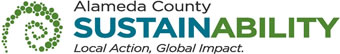 If printing this document, please print only what you need, print double-sided, and use recycled-content paperThe following participants attended the Bidders Conference:VENDOR BID LISTRFP No. 902113 – Deferred Compensation Plan Investment Advisory ServicesThis Vendor Bid List is being provided for informational purposes to assist bidders in making contact with other businesses as needed to develop local small and emerging business subcontracting relationships to meet the requirements of the Small Local Emerging Business (SLEB) Program: Small Local Emerging Business (SLEB) Program.This Attendees List is being issued to all vendors on the Vendor Bid List; the following revised vendor bid list includes contact information for each vendor attendee at the Networking/Bidders Conferences.This County of Alameda, General Services Agency (GSA), RFP Bidders Conference Attendees List has been electronically issued to potential bidders via e-mail.  E-mail addresses used are those in the County’s Small Local Emerging Business (SLEB) Vendor Database or from other sources.  If you have registered or are certified as a SLEB, please ensure that the complete and accurate e-mail address is noted and kept updated in the SLEB Vendor Database.  This RFP Bidders Conference Attendees List will also be posted on the GSA Contracting Opportunities website located at Alameda County Current Contracting Opportunities.Company Name / AddressRepresentativeContact InformationAndCo Consulting5470 Kietzke Lane, Suite 304Reno, NVMike FleinerPhone: (775) 335-0552AndCo Consulting5470 Kietzke Lane, Suite 304Reno, NVMike FleinerE-Mail: mikef@andcoconsulting.comAndCo Consulting5470 Kietzke Lane, Suite 304Reno, NVMike FleinerPrime Contractor: YesAndCo Consulting5470 Kietzke Lane, Suite 304Reno, NVMike FleinerSubcontractor:AndCo Consulting5470 Kietzke Lane, Suite 304Reno, NVMike FleinerCertified SLEB: NoAndCo Consulting5470 Kietzke Lane, Suite 304Reno, NVJoe CarterPhone: (775) 335-0553AndCo Consulting5470 Kietzke Lane, Suite 304Reno, NVJoe CarterE-Mail: joec@andcoconsulting.comAndCo Consulting5470 Kietzke Lane, Suite 304Reno, NVJoe CarterPrime Contractor: YesAndCo Consulting5470 Kietzke Lane, Suite 304Reno, NVJoe CarterSubcontractor:AndCo Consulting5470 Kietzke Lane, Suite 304Reno, NVJoe CarterCertified SLEB: NoBelpointe WealthKen Quiat and Tony FernandesPhone: (415) 659-8430Belpointe WealthKen Quiat and Tony FernandesE-Mail: ken.quiat@belpointewealth.comBelpointe WealthKen Quiat and Tony FernandesPrime Contractor: Belpointe WealthKen Quiat and Tony FernandesSubcontractor:Belpointe WealthKen Quiat and Tony FernandesCertified SLEB: Global Investment CompanyCathy JacksonPhone: Global Investment CompanyCathy JacksonE-Mail: Global Investment CompanyCathy JacksonPrime Contractor: Global Investment CompanyCathy JacksonSubcontractor:Global Investment CompanyCathy JacksonCertified SLEB: HyasGroupPortland, ORTed GrigsbyPhone: HyasGroupPortland, ORTed GrigsbyE-Mail: HyasGroupPortland, ORTed GrigsbyPrime Contractor: YesHyasGroupPortland, ORTed GrigsbySubcontractor:HyasGroupPortland, ORTed GrigsbyCertified SLEB: Innovest7979 E. Tufts Ave., #1700Denver, CO 90237Paul NacarioPhone: (480) 250-0268Innovest7979 E. Tufts Ave., #1700Denver, CO 90237Paul NacarioE-Mail: pnacario@innovestinc.comInnovest7979 E. Tufts Ave., #1700Denver, CO 90237Paul NacarioPrime Contractor: YesInnovest7979 E. Tufts Ave., #1700Denver, CO 90237Paul NacarioSubcontractor:Innovest7979 E. Tufts Ave., #1700Denver, CO 90237Paul NacarioCertified SLEB: NEPC, LLC10 S. Wacker Drive, Suite 1230Chicago, IL 60606Bill RyanPhone: (949) 500-2731NEPC, LLC10 S. Wacker Drive, Suite 1230Chicago, IL 60606Bill RyanE-Mail: bryan@nepc.comNEPC, LLC10 S. Wacker Drive, Suite 1230Chicago, IL 60606Bill RyanPrime Contractor: YesNEPC, LLC10 S. Wacker Drive, Suite 1230Chicago, IL 60606Bill RyanSubcontractor:NEPC, LLC10 S. Wacker Drive, Suite 1230Chicago, IL 60606Bill RyanCertified SLEB: Retirement Plan Advisors, LLCZach KarasPhone: Retirement Plan Advisors, LLCZach KarasE-Mail: Retirement Plan Advisors, LLCZach KarasPrime Contractor: YesRetirement Plan Advisors, LLCZach KarasSubcontractor:Retirement Plan Advisors, LLCZach KarasCertified SLEB: Retirement Plan Advisors, LLCJosh SchwartzPhone: Retirement Plan Advisors, LLCJosh SchwartzE-Mail: Retirement Plan Advisors, LLCJosh SchwartzPrime Contractor: Retirement Plan Advisors, LLCJosh SchwartzSubcontractor:Retirement Plan Advisors, LLCJosh SchwartzCertified SLEB: Walsh Financial Consulting10732 Fallbrook WayOakland, CA 94605Mark WalshPhone: (510) 457-8742Walsh Financial Consulting10732 Fallbrook WayOakland, CA 94605Mark WalshE-Mail: mark@walshfc.comWalsh Financial Consulting10732 Fallbrook WayOakland, CA 94605Mark WalshPrime Contractor: Walsh Financial Consulting10732 Fallbrook WayOakland, CA 94605Mark WalshSubcontractor: YesWalsh Financial Consulting10732 Fallbrook WayOakland, CA 94605Mark WalshCertified SLEB: YesWilshire1299 Ocean Ave., Suite 700Santa Monica, CA 90401Carolyn Gilbert Phone: (630) 464-0456Wilshire1299 Ocean Ave., Suite 700Santa Monica, CA 90401Carolyn Gilbert E-Mail: cgilbert@wilshire.comWilshire1299 Ocean Ave., Suite 700Santa Monica, CA 90401Carolyn Gilbert Prime Contractor: YesWilshire1299 Ocean Ave., Suite 700Santa Monica, CA 90401Carolyn Gilbert Subcontractor:Wilshire1299 Ocean Ave., Suite 700Santa Monica, CA 90401Carolyn Gilbert Certified SLEB: Nancy AriasPhone: Nancy AriasE-Mail: Nancy AriasPrime Contractor: Nancy AriasSubcontractor:Nancy AriasCertified SLEB: Christine HedekPhone: Christine HedekE-Mail: Christine HedekPrime Contractor: Christine HedekSubcontractor:Christine HedekCertified SLEB: Julie KlassenPhone: Julie KlassenE-Mail: Julie KlassenPrime Contractor: Julie KlassenSubcontractor:Julie KlassenCertified SLEB: Julia KodPhone: Julia KodE-Mail: Julia KodPrime Contractor: Julia KodSubcontractor:Julia KodCertified SLEB: Victor LeePhone: Victor LeeE-Mail: Victor LeePrime Contractor: YesVictor LeeSubcontractor:Victor LeeCertified SLEB: Laura WatersPhone: Laura WatersE-Mail: Laura WatersPrime Contractor: Laura WatersSubcontractor:Laura WatersCertified SLEB: Alan WilcoxPhone: Alan WilcoxE-Mail: Alan WilcoxPrime Contractor: Alan WilcoxSubcontractor:Alan WilcoxCertified SLEB: RFP No. 902113 - Deferred Compensation Plan Investment Advisory ServicesRFP No. 902113 - Deferred Compensation Plan Investment Advisory ServicesRFP No. 902113 - Deferred Compensation Plan Investment Advisory ServicesRFP No. 902113 - Deferred Compensation Plan Investment Advisory ServicesRFP No. 902113 - Deferred Compensation Plan Investment Advisory ServicesRFP No. 902113 - Deferred Compensation Plan Investment Advisory ServicesRFP No. 902113 - Deferred Compensation Plan Investment Advisory ServicesBusiness NameContact NameContact PhoneAddressCityStateEmail280 Securities LLCMichael Hurtado628/231-2564575 Market StreetSan Franciscomhurtado@280securities.com280 Securities LLCTom Lockard628/231-2327575 Market StreetSan Franciscotlockard@280securities.comAlamo CapitalJerry Liang925/956-0127201 N. Civic DriveWalnut Creekjliang@alamocapital.comAlan Biller and Associates, Inc.Alan D. Biller(650) 328-7283535 Middlefield Road, Suite 230Menlo ParkCAalan@alanbiller.comAmerican Beacon AdvisorsLeslie Spencer(817) 931-38004151 Amon Carter Blvd., MD 2450Forth WorthTXleslie.spencer@ambeacon.comAndCo ConsultingMike Fleiner(775) 335-05525470 Kietzke Lane, Suite 304RenoNVmikef@andcoconsulting.comAndCo ConsultingJoe Carter(775) 335-05535470 Kietzke Lane, Suite 304RenoNVjoec@andcoconsulting.com  Backstrom McCarley Berry & Co. LLCLeonard Berry(415) 392-55057770 Pardee Ln., Suite 200-DOAKLANDlberry@bmcbco.comBackstrom McCarley Berry & Co., LLCPharris Langston415/392-5505115 Sansome St., Mez ASan Franciscoplangston@bmcbco.comBellwether ConsultingKeith Hocter(646) 205-9346PO Box 31MillburnNJkeith.hocter@bellwetherconsulting.netBelpointe WealthKen Quiat (415) 659-8430ken.quiat@belpointewealth.com  Blaylock Van, LLCTarrell Gamble(510) 208-6101350 Frank H Ogawa Plaza, 10th FloorOAKLANDtgamble@brv-llc.comBolton Partners InvestmentMichael Beczkowski(443) 573-3901100 Light St., 9th Fl. Baltimore MDmbeczkowski@boltonpartners.comBuck Consultants Alan Vorchheimer(212) 330-13021 Pennsylvania PlazaNew YorkNYAlan.Vorchheimer@buckconsultants.com Buck Global Investment AdvisorsJon Slinger(720) 359-77361200 17th Street Suite 1200DenverCOjon.slinger@buckconsultants.comCallan AssociatesGreg T. Ungerman(415) 974-5060101 California Street, Suite 3500San FranciscoCAungerman@callan.comCammack Retirement GroupJeffrey Snyder646 839 825440 Wall StreetNew YorkNYjsnyder@cammackretirement.comCAPTRUST Financial AdvisorsMark A. Davis(818) 483-15902629 Townsgate Road, Suite 250Westlake VillageCAMark.Davis@Captrustadvisors.comChandler Asset Management, Inc.Carlos Oblites415/798-55866225 Lusk BoulevardSan Diegocoblites@chandlerasset.comChandler Asset Management, Inc.Martin Cassell858/546-37376225 Lusk BoulevardSan Diegomcassell@chandlerasset.comChandler Asset Management, Inc.Candice Sharar800/317-47476225 Lusk BoulevardSan Diegocsharar@chandlerasset.comDennis Goins & AssociatesDennis Goins(925) 776-49111255 Treat Blvd., Ste. 300Walnut CreekCAdennis@dennisgoins.com  Direct Lenders' Insurance ServicesTony Fernandes(415) 654-98434900 Hopyard Rd., Ste 100, Room 47PLEASANTONtony@directlendersins.com  Emerge Financial GroupKeith Towns(510) 562-63557677 Oakport Street, Suite 1060OAKLANDk.towns@emergefinancial.comFiduciary Experts LLCMaribel Larios951/256-601529250 Wrangler DrMurrietaMari@401kfe.comFirst Southwest Company, LLCVickie Hall214.953.8874325 North St. PaulDallasvickie.hall@firstsw.comFTN Financial Main Street Advisors, LLCRuth Phillips702/575-660010655 Park Run DriveLas Vegasruth.phillips@ftnmainstreet.com  Global Investment CompanyCathy Jackson(510) 835-8300300 Frank H Ogawa Plaza, Suite 254OAKLANDcathy@globalinvestmentcompanies.comGlobal Investment CoCathy Gent510-835-8300300 Frank H Ogawa #254OaklandCAcathy@globalinvestmentcompanies.comGroup Retirement PlansZachary J. Karas(312) 701-110039 Smallwood RoadWest HartfordCTzkaras@retirementplanadvisors.comHyas GroupGreg Settle (971) 634-1501108 NW 9th Ave., Ste. 203PortlandORGsettle@hyasgroup.comInnovest Portfolio SolutionsBecca Ellis303-301-58774643 South Ulster Street, Suite 1040DenverCObellis@innovestinc.comInnovest Portfolio SolutionsPaul Nacario(480) 250-02687979 E. Tufts Ave., #1700DenverCOpnacario@innovestinc.comJefferies LLCSamuel Smalls916/449-9935980 Ninth StreetSacramentossmalls@jefferies.comLoop Capital Markets LLCTarun Anjan310.442.120012100 Wilshire Blvd., Suite 605Los Angelestarun.anjan@loopcapital.comLoop Capital Markets LLCJoyce David312.913.226412100 Wilshire Blvd., Suite 605Los Angelesjoyce.davis@loopcapital.comMetis Retirement PlanMartin B. Walton(916) 221-80752844 King Edward Dr. El Dorado HillsCAwalton.metis@gmail.comMultnomah GroupBrian A. Montanez(510) 654-72401057 Trestle Glen RoadOaklandCAbrian.montanez@multnomahgroup.comNEPC, LLCBill Ryan(949) 500-273110 S. Wacker Drive, Suite 1230ChicagoILbryan@nepc.comNor-Cal Financial Development CorporatioArthur Washington510/325-7441300 Frank H. Ogawa PlazaOaklandawashington@nor-calfdc.orgNorthwest Capital MgmtBrent Petty(503) 597-164112511 SW 68th Ave. PortlandORbrent.petty@NWCapital.com  PF Wealth Management Grp., LLCFrank Pare(510) 986-05981999 Harrison St., Suite 1650OAKLANDfrank@pfwealthgroup.comPublic Resources Advisory GroupJocelyn Mortensen510/339-32121950 Mountain BoulevardOaklandjmortensen@pragadvisors.comRaymond James & Associates, Inc.Emily Giles415/616-8923880 Carillon ParkwaySt Petersburgemily.giles@raymondjames.comRetirement Plan Advisors, LLCZachary Karas860/521-0605105 W. Adams StreetChicagozkaras@retirementplanadvisors.comRVK, IncGayle Butcher503-802-61301211 SW 5th AvenuePortlandORgayle.butcher@rvkinc.comSegalWendy Carter202-525-86371920 N Street NW, Suite 400WashingtonDCwcarter@segalco.comSegal Advisors, Inc.Weslee M. Damiano(212) 251-5226333 West 34th StreetNew YorkNYwdamiano@segaladvisors.com  Siebert Brandford Shank & Co.Napoleon Brandford(510) 645-22451999 Harrison Street, Suite 2720OAKLANDnbrandford@sbsco.comSST Benefits ConsultingBill Tugaw(916) 270-20204364 Town Center Blvd, Suite 315El Dorado HillsCAbilltugaw@sstbenefits.comTKG & Associates, LLCCharlotte Knight Marshall713/778-17078700 Commerce Park Dr.Houstoninfo@tkgadvisors.netU.S. BankCarolyn Cox(415) 273-52431 California St.San FranciscoCAcarolyn.cox@usbank.comUS Bancorp Investments, IncEsther Berg415/677-36881 California St, Ste 350San Franciscoesther.berg@usbank.comVALIC Retirement Services Company, Inc.Tom Goodwin713 831 43362919 Allen ParkwayHoustonTom.Goodwin@aig.comVerity Asset ManagementMichael DeCamillis(919) 490-6717280 South Mangum Street, #550 Diamond View IIDurhamNCmdecamillis@verityinvest.comWalsh Financial ConsultingMark Walsh(510) 457-874210732 Fallbrook WayOaklandCAmark@walshfc.comWatson Wyatt Investment ConsultingScott A. Faris(503) 598-44415335 Meadows Road, S.W. Suite 200Lake OswegoORscott.faris@watsonwyatt.com  Wilkinson Wealth ManagementSteven Wilkinson( 510 ) 625-1400300 Frank H Ogawa Plaza, Suite 252OAKLANDCASteve@Stevewilkinson.comWilshireCarolyn Gilbert Pejsa(630) 464-04561299 Ocean Ave., Suite 700Santa MonicaCAcgilbert@wilshire.com